MARYLAND REPRESENTATIONABT/ POLYDRAIN – TRENCH / SURFACE DRAINAGE PRODUCTS ACORN ENGINEERING – STAINLESS STEEL PLUMBING FIXTURES, PENAL FIXTURES, HAND WASHING STATIONS, SAFETY EQUIPMENT, MIXING VALVES AND CONTROLSAMEROCK- DECORATIVE CABINET KNOBS, PULLS AND BATH HARDWARE
B-LINE – STRUT, PIPE HANGERS, SPRING STEEL FASTENERS, AND SEISMIC BRACINGCOMMERCIAL ENAMELING CO. (CECO)  - CAST IRON SINKS AND LAVATORIES
ELMDOR/STONEMAN  - ACCESS DOORS, ROOF FLASHINGS AND ROOF HATCHES FIAT PRODUCTS – COMMERCIAL AND RESIDENTIAL MOLDED STONE AND TERRAZZO LAUNDRY TUBS, MOP BASINS AND SHOWER BASESJAY R. SMITH   - SPECIFICATION DRAINAGE PRODUCTS, TRENCH DRAIN PRODUCTS, AND SPECIALTY STAINLESS STEEL DRAINS
MAIDSTONE- ACRYLIC, SOLID SURFACE, CAST IRON, AND SPECIALTY TUBS AND BATHWAREMCGUIRE MANUFACTURING – COMMERCIAL GRADE PLUMBING FIXTURE TRIM
MISSION RUBBER – SPECIALTY PIPE COUPLINGS, NO HUB BANDS AND EXTRA HEAVY BANDS
MR. STEAM- RESIDENTIAL AND COMMERCIAL STEAM SHOWER GENERATORS AND CONTROLSMURDOCK- WATER COOLERS, DRINKING FOUNTAINS, BOTTLE FILLING STATIONS, AND OUTDOOR FOUNTAINS AND HYDRANTSPINNACLE DRYER CORPORATION- HEAVY DUTY WARM AIR HAND DRYERS PRECISION PLUMBING PRODUCTS – TRAP PRIMING & WATER DISTRIBUTIONT&S BRASS – COMMERCIAL FAUCETS, KITCHEN WASH EQUIPMENT, AND SENSOR FAUCETS 
WHITEHALL MANUFACTURING- PATIENT HEALTHCARE SYSTEMS AND SPECIALTY HEALTHCARE EQUIPMENT  @MidAtlantic RepSouth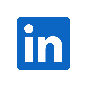 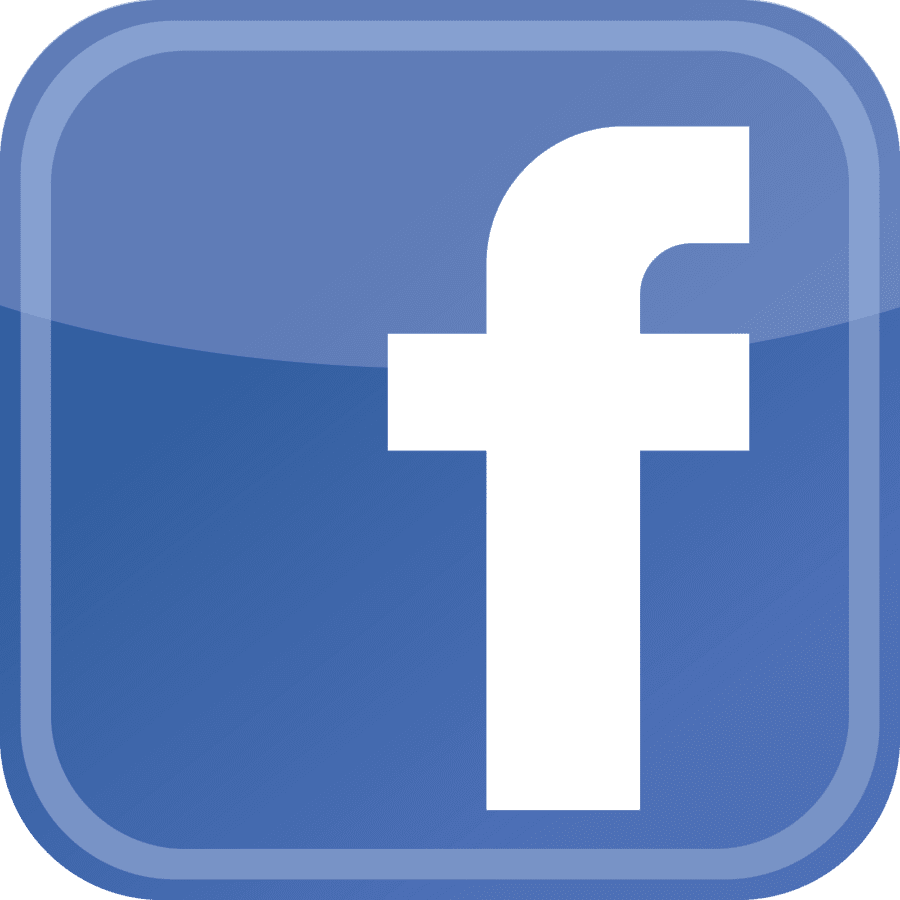 